                      Téléthon 2015 Le 5 décembre prochain, les municipalités de Béthisy St Pierre, Saintines, Saint Sauveur, et Béthisy St Martin participent au Téléthon 2015, manifestation de solidarité nationale en faveur de la recherche sur les maladies génétiques et l’intégration des personnes handicapées.Nous faisons tous appel, encore une fois, à votre générosité pour cette cause qui nous concerne tous. Une urne est à votre disposition dans l’entrée de la Mairie ou le samedi à la salle Dransart. Vendredi  4/12/2015.20h00   Soirée Choucroute Salle du Soupiceau à Saint Sauveur. (Inscription en Mairie de  Béthisy st pierre et St Sauveur).Samedi 5/12/2015 à La Salle Dransart.9h30    Marche à pied de 8km Départ  (avec le cyclo tourisme de Béthisy St pierre). 9h30     Cyclo tourisme 12 et 30 km (selon la Météo).10h00   Activité Foot Ball club Béthisy st pierre.10h00    Ping pong,badminton,vélo fil rouge sur home trainer.12h00    lâcher de ballon. 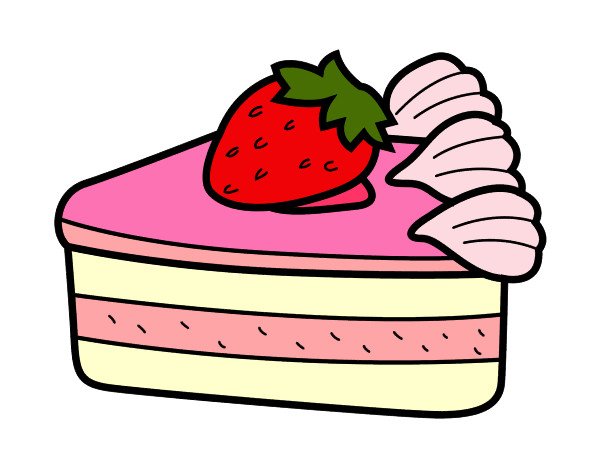 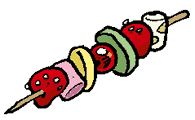 14h00    * Départ marche "escalade"14h00     Judo démonstration enfants et Baby.  14h30     kali escrima démonstration enfants.15h00     Cadance  spectacle de danse 16h00    Concert avec le groupe "L'écho des Bobines"  (Carine au Chant )            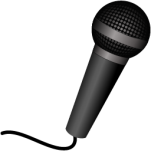 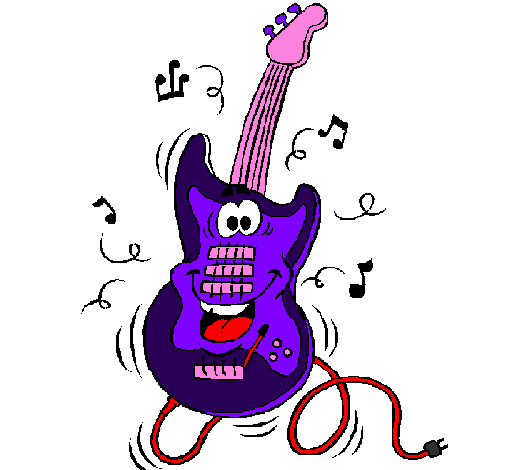 Merci pour votre générosité   Mr Schlachter.C* marche avec l'escalade inscription Dransart de 12hà 14 h / 2 Euros "gilet jaune"14h départ       Dransart    